Rödluvan Men mormor, vad du har stora öron! sa Rödluvan.Det är för att jag ska kunna höra dig så mycket bättre, svarade vargen.Och så stora ögon du har!Det är för att jag ska kunna se dig så mycket bättre.Och så stora händer du har!Det är för att jag ska kunna hålla om dig så mycket bättre.Men vilken rysligt stor mun du har!Det är för att jag lättare ska kunna äta upp dig! skrek vargen.Och knappt hade han sagt det förran han slukade Rödluvan i en enda munsbit.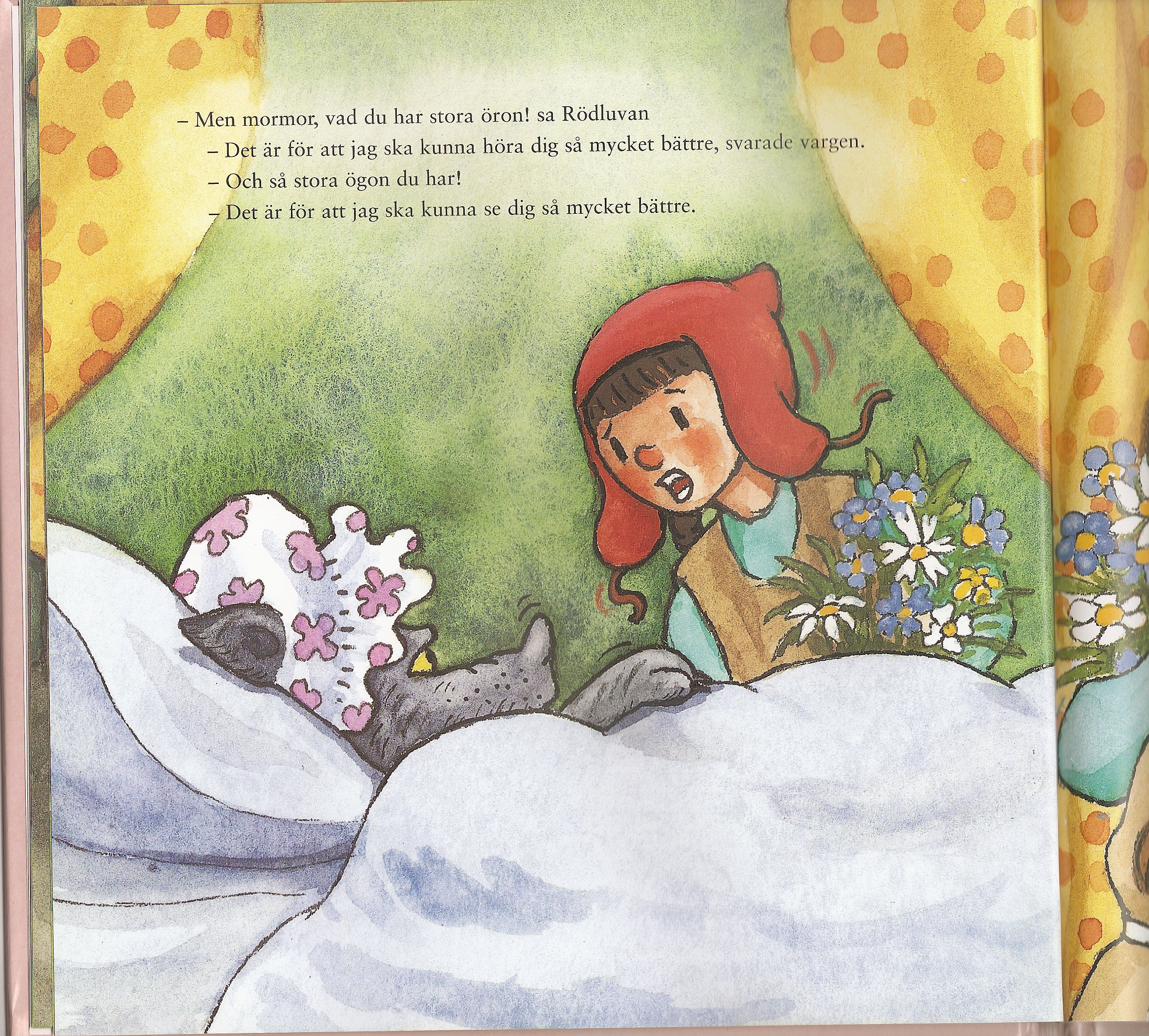 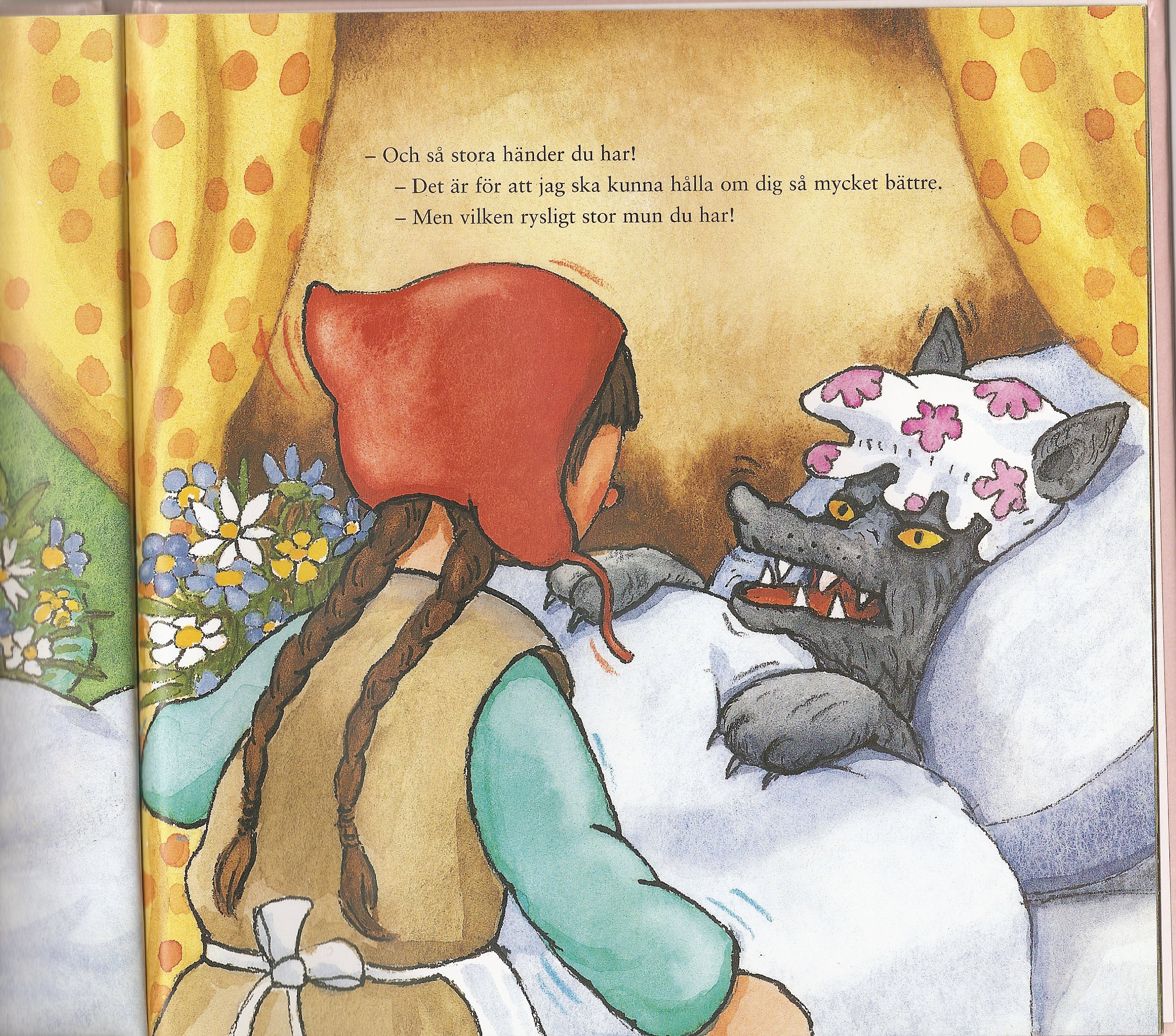 